Judul Mata Kuliah		: 	PENGANTAR BISNIS.		Semester :  I		SKS : 3  	Kode: 84014 Dosen/Team Teaching		   : 	Prof. Dr. Havizd Aima, Dr. Arissetyanto Nugroho, MM, Dr. Bambang Mulyana, MM, , Yuli Harwani R., Dra., MM, Daru Asih, SE, M.Si.Diskripsi Mata Kuliah           :     	Landasan pengetahuan bisnis dengan fokus pada sasaran  manajer, potensi konflik kepentingan yang mungkin timbul, penggunaan internet untuk mendorong kinerja kinerja bisnis, tingkat kompetisi industri, manfaat dan kerugian bisnis lokal/nasional ekspansi ke internasional, restrukturisasi operasional bisnis, bagaimana bisnis memotivasi karyawan dan mempromosikan produk, dan bagaimana peran departemen dalam suatu bisnis yang diintegrasikan. 	            Mata kuliah ini merupakan prasyarat untuk mata kuliah – mata kuliah inti manajemen pada semester-semester berikutnya dengan nilai minimal B. Kompetensi                          : 	Mampu memahami masalah bisnis serta aspek-aspek fungsional dan manajerial dalam menjalankan  suatu bisnis, termasuk kepemimpinan, serta pemahaman mengenai lingkungan, tanggung jawab sosial  dan etika bisnis, juga peran kemajuan teknologi dalam bisnis.	Pokok Bahasan	       : 		1.  Tujuan, sumber daya, dan stake holders bisnis					2.  Sistem perekonomian 					3.  Etika bisnis dan tanggung jawab sosial					4.  Bentuk-bentuk pemilikan bisnis					5.  Kewirausahaan					6.  Manajerial dan struktur organisasi					7.  Fungsi produksi dan operasi					8.  Fungsi personalia dan sumber daya manusia					9.  Fungsi pemasaran					10. Fungsi pendanaan dan akuntansi					11. Sistem manajemen informasi dan teknologi informasi * catatan : Penjelasan pengisian tabel dapat dilihat dalam WI Rancangan PerkuliahanKompenen Penilaian : Rincian besarnya bobot penilaian mata kuliah, acuan secara rinci adalah sebagai berikut:Kehadiran	: 10%**UTS		: 25%**UAS		: 25%**Tugas-Tugas  	: 40%** (Termasuk dalam Bobot Nilai dalam Tabel Aktifitas Perkuliahan diluar persentasi UTS dan UAS)**Catatan : Persentasi dari rincian tersebut sebagai ilustrasi saja, koordinator/dosen pengampuh mata kuliah dapat menyesuaikan dengan kebutuhanDaftar Pustaka:Griffin, Ricky W., dan Ronald J. Ebert. 2013. Business.  11th edition.  New Jersey: Pearson Education Inc.Madura, Jeff. 2012. Introduction to Business. 5th edition. USA: South-Western College Publishing.Ebert, Ronald J. dan Ricky W. Griffin. 2013. Essential Business. 9th edition. Essex: Edinburgh Gate Harlow. Nickels, William G., James M. McHugh dan Susan M. McHugh. 2008. Understandilng Business. 8th edition.  New York: McGraw Hill.Boone, Louis E. dan David L. Kurtz. 2013. Contemporary Business. 14th edition. Harcourt Inc. 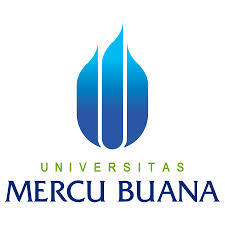 RANCANGAN PEMBELAJARANPROGRAM STUDI S1 MANAJEMEN FAKULTAS EKONOMI & BISNIS  QNo. Dokumen12-2-1.2.01.00DistribusiDistribusiDistribusiDistribusiDistribusiDistribusiTgl. Efektif01 Maret 2014MingguKeKEMAMPUAN AKHIRYANG DIHARAPKANBAHAN KAJIAN /MATERI PEMBELAJARANBENTUKPEMBELAJARANKRITERIA PENILAIAN(Indikator)BOBOTNILAI1234561Memahami dan menyepakati kontrak perkuliahan Mampu menjelaskan tujuan bisnis dan mengidentifikasi sumber daya, pemangku kepentingan (stake holders), dan lingkungan bisnisTujuan dan perkembangan dunia bisnisPemangku kepentingan (stake holders)  dalam bisnisLingkungan bisnis umum dan khususGlobalisasi ekonomi dan perdagangan bebasCeramah--2Mampu menjelaskan perkembangan  sistem perekonomian dan menganalisis pengaruh kondisi perekonomian terhadap bisnisSistem perekonomian merkantilisme, kapitalisme, komunisme, fasisme, sosialisme, demokrasi ekonomiPengaruh inflasi dan pertumbuhan ekonomi terhadap kinerja bisnisPeran Pemerintah terhadap perkembangan dunia bisnisCeramahDiskusi  Kemampuan menafsirkanKemampuan menjelaskan10%3Mampu menjelaskan dan menganalisis masalah etika dan tanggung jawab sosial dari bisnisEtika bisnis dan faktor-faktor yang mempengaruhi pelaksanaannyaTanggung jawab sosial bisnis terhadap stake holders dan lingkungannyaCeramahMakalah individuKemampuan menjelaskan Kemampuan memberi contohKedisiplinan penyerahan makalah20%4Mampu menjelaskan kelebihan dan kelemahan bentuk-bentuk pemilikan bisnisFaktor-faktor yang mempengaruhi  penetapan bentuk pemilikan bisnisAlternatif bentuk pemilikan bisnis: Perusahaan Perseorangan, Kemitraan, Korporasi, Koperasi, BUMN dan BUMD CeramahDiskusi --5Mampu menjelaskan berbagai faktor yang berkaitan dengan kewirausahaanCiri wirausahawanBusiness PlanKeunggulan kompetitifPerkembangan Usaha Kecil dan Menengah (UKM)CeramahDiskusiMakalah kelompokPresentasi Makalah:Kemampuan kerjasama kelompokKetepatan penyerahan  makalahSistematika penyusunanKemampuan analisisPresentasi:Kemampuan komunikasiKemampuan menjelaskan20%6Mampu menjelaskan aspek manajerial, rancangan dan struktur organisasiFungsi dan tingkatan manajerial Ketrampilan dan peran manajemenRancangan dan struktur organisasiKekuasaan, wewenang, dan delegasiCeramahDiskusi--7Mampu menjelaskan perihal fungsi produksi dan operasi  yang berkaitan dengan lingkup manajemenLingkup manajemen produksi dan operasionalFaktor dan proses produksiPenentuan lokasiDesain dan tata letak  fasilitas produksiPengendalian produksiCeramahDiskusi --8UJIAN  TENGAH  SEMESTERUJIAN  TENGAH  SEMESTERUJIAN  TENGAH  SEMESTERUJIAN  TENGAH  SEMESTERUJIAN  TENGAH  SEMESTER9Mampu menjelaskan perihal fungsi personalia dan sumber daya manusiaPersonalia dan sumber daya manusiaPerencanaan sumber daya manusiaCeramahDiskusi --10Mampu menjelaskan perihal pemberdayaan karyawan dan komunikasi organisasiPemberdayaan karyawanTim kerjaPengelolaan konflikKomunikasi bisnis efektifCeramahDiskusiKuisKemampuan menjelaskanKemampuan analisis15%11Mampu menjelaskan perihal motivasi dan kepemimpinanTeori MotivasiTeori Kepemimpinan Kontemporer Gaya kepemimpinanIsu kepemimpinan abad 21Ceramah Diskusi--12Mampu menjelaskan perihal fungsi pemasaran yang berkaitan dengan pengembangan produkLingkup, konsep, dan falsafah pemasaranBauran pemasaranSegmenting, Targeting, Positioning (STP)Product Life Cycle (PLC)Bauran produk, lini produk, merk, kemasanCeramahDiskusi Makalah  individuSistematika penulisanKetepatan penyerahan  makalahKetajaman analisisKemampuan menjelaskan20%13Mampu menjelaskan perihal fungsi pemasaran yang berkaitan dengan penetapan harga, saluran distribusi, dan promosiHarga dan faktor yang mempengaruhiSaluran distribusi dan perantaraBauran promosi CeramahDiskusi --14Mampu menjelaskan perihal fungsi keuangan dan akuntansiPendanaan dan investasiSumber pendanaanKeputusan investasiSurat berhargaAkuntansi dan laporan keuanganCeramahDiskusiKuis Kemampuan menjelaskanKemampuan analisis15%15Mampu menjelaskan penggunaan alat pengendalian manajemen berupa Sistem Informasi Manajemen (SIM) dan menjelaskan kegunaan teknologi informasi dalam bisnisUnsur dan manfaat  SIMPerkembangan dan peran teknologi informasi dalam bisnisE-commerceCeramahDiskusi--16UJIAN   AKHIR  SEMESTERUJIAN   AKHIR  SEMESTERUJIAN   AKHIR  SEMESTERUJIAN   AKHIR  SEMESTERUJIAN   AKHIR  SEMESTERJakarta, 01 Maret 2014Nama FungsiParaf/TanggalDibuat olehKoordinator MK              : Yuli Harwani, Dra., MMDiperiksa olehKetua Program Studi    : Dr. Rina Astini, SE., MMDisahkan olehDekan                            : Prof. Dr. Wiwik Utami, Ak. MS., CA